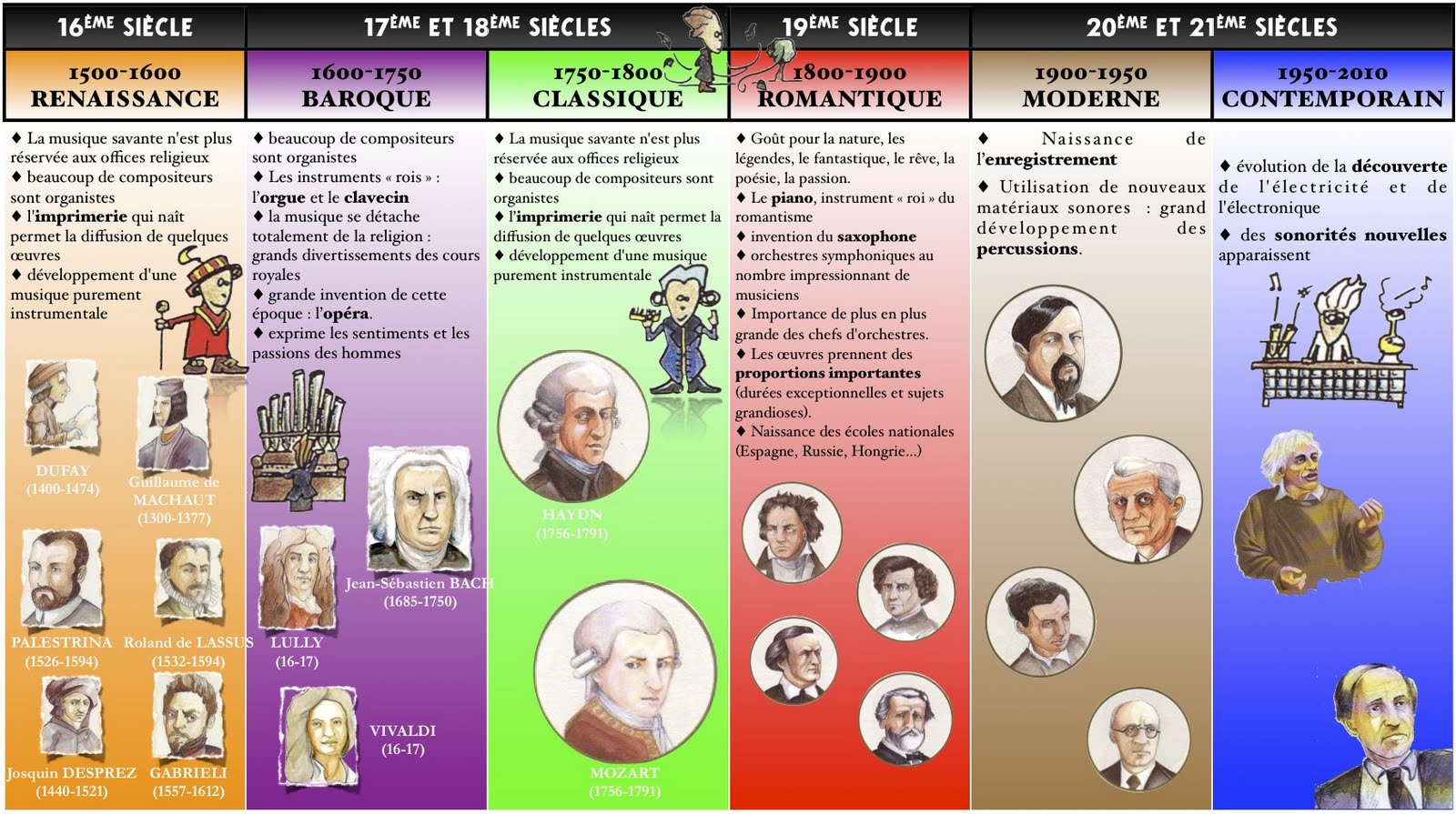 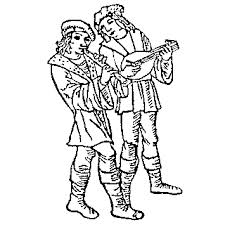 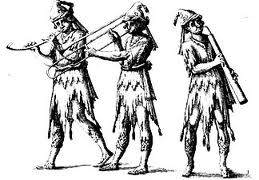 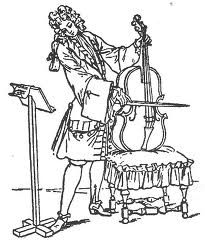 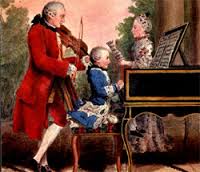 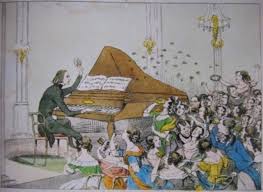 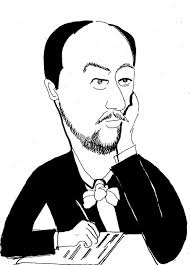 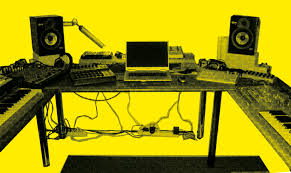 5ème -15èmeSIECLE  476-1500MOYEN AGE5ème -15èmeSIECLE  476-1500MOYEN AGE